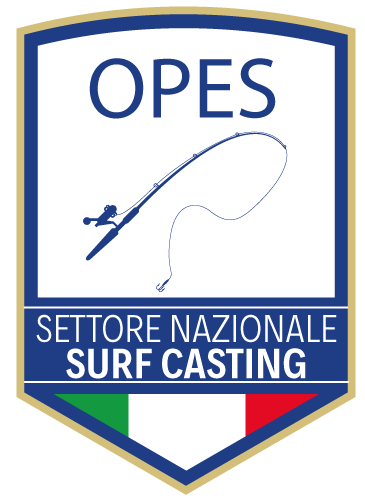 LE ISCRIZIONI DOVRANNO PERVENIRE ENTRO LE ORE 18.00 DEL 18/10/19  TRAMITE OPESITALIASURFCASTING@GMAIL.COM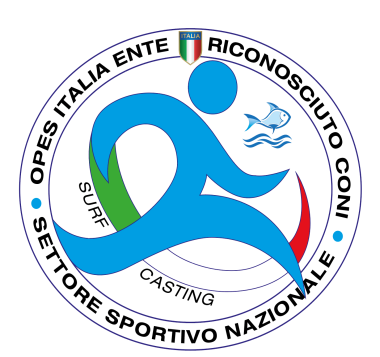 MEDIANTE MODULO APPOSITO.OPPURE AL RESP. REG. SIG. CAMPISI FRANCESCO 3401911524IL RADUNO….. VIALE ALLA MARINA 33   PREMIAZIONE E CENA DI GALA PRESSO RISTORANTE (LA CASA DEL BUONGUSTAIO) ..LAVINIOQUOTA CENA DI GALA   € 23.00QUOTA ISCRIZIONE GARA € 20.00RICORDIAMO CHE TUTTI GLI ATLETI DEVONO ESSERE IN POSSESSO DELLA TESSERA O.P.E.S IN VIGORE 2019/2020GIUDICE DI GARA NAZ.OPES ITALIA    SCUNGIO MAURODIRETTORE DI GARA                              CAMPISI FRANCESCO